NAME………………………………………………………………..ADM…………….Class……………………………………………JOINT EXAMINATION TERM THREE 2023AGRICULTURE FORM ONETIME: 2 HOURSInstructions:- This paper consists of 11 printed pages.-This paper has three sections A,B and C.- Answer ALL questions in sections A and B.-Answer any TWO questions in section C.For Examiners use:SECTION A (ANSWER ALL THE QUESTIONS IN THIS SECTION)Define the following terms.								 (2mks)Arable farming………………………………………………………………………………………………………………………………………………………………………………………………………………Organic farming………………………………………………………………………………………………………………………………………………………………………………………………………………Name four branches of livestock farming.						 (2mks)……………………………………………………………………………………………………………………………………………………………………………………………………………………………………………………………………………………………………………………………………………………………………………………………………………………………………………………………………………………………………………………………………………………..State four characteristics of extensive farming system. 				(2mks)……………………………………………………………………………………………………………………………………………………………………………………………………………………………………………………………………………………………………………………………………………………………………………………………………………………………………………………………………………………………………………………………………………………List four aspects of rainfall that affect Agriculture. 					(2mks)……………………………………………………………………………………………………………………………………………………………………………………………………………………………………………………………………………………………………………………………………………………………………………………………………………………………………………………………………………………………………………………………………………………Give four constituents of soil. 							(2mks)……………………………………………………………………………………………………………………………………………………………………………………………………………………………………………………………………………………………………………………………………………………………………………………………………………………………………………………………………………………………………………………………………………………..Name any four types of soil structures. 						(2mks)……………………………………………………………………………………………………………………………………………………………………………………………………………………………………………………………………………………………………………………………………………………………………………………………………………………………………………………………………………………………………………………………………………………………………………………………………………………………………………………………...State four ways of modifying soil P.H 						(2mks)……………………………………………………………………………………………………………………………………………………………………………………………………………………………………………………………………………………………………………………………………………………………………………………………………………………………………………………………………………………………………………………………………………………..State the use of the following tools and equipments. 			(2mks)Strip cup: ……………………………………………………………………………………….Burdizzo: ………………………………………………………………………………………Bolus gun: …………………………………………………………………………………….Plumb bob: ……………………………………………………………………………………..Give four ways of clearing land during preparations. 				(2mks)……………………………………………………………………………………………………………………………………………………………………………………………………………………………………………………………………………………………………………………………………………………………………………………………………………………………………………………………………………………………………………………………………………………Name two types of underground water sources. 					(1mk)………………………………………………………………………………………………………………………………………………………………………………………………………………………………………………………………………………………………………………………………..State two types of pipes used to convey water to the farm. 				(1mk)………………………………………………………………………………………………………………………………………………………………………………………………………………………………………………………………………………………………………………………………..List four types of irrigation systems. 								(2mks)……………………………………………………………………………………………………………………………………………………………………………………………………………………………………………………………………………………………………………………………………………………………………………………………………………………………………………………………………………………………………………………………………………………Give any four methods of drainage. 							(2mks)……………………………………………………………………………………………………………………………………………………………………………………………………………………………………………………………………………………………………………………………………………………………………………………………………………………………………………………………………………………………………………………………………………………..Name any two types of organic manure. 						(1mk)………………………………………………………………………………………………………………………………………………………………………………………………………………………………………………………………………………………………………………………………State four ways by which soil looses fertility. 					(2mks)……………………………………………………………………………………………………………………………………………………………………………………………………………………………………………………………………………………………………………………………………………………………………………………………………………………………………………………………………………………………………………………………………………………..List four types of products a farmer can obtain from domesticated livestock.	 (2mks)……………………………………………………………………………………………………………………………………………………………………………………………………………………………………………………………………………………………………………………………………………………………………………………………………………………………………………………………………………………………………………………………………………………..Name two types of camel species reared in the farm.					 (1mk)………………………………………………………………………………………………………………………………………………………………………………………………………………………………………………………………………………………………………………………………SECTION B (Answer ALL the questions in this section)Study the diagram below and answer the questions that follow.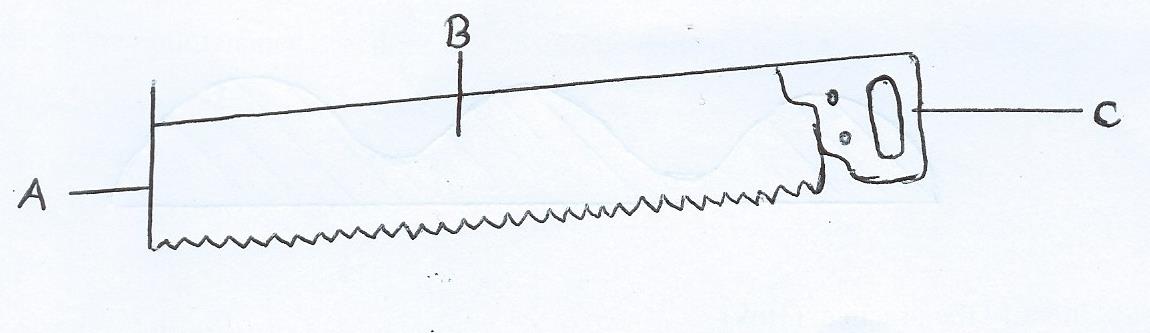 Identify the tool illustrated above. 							(1mk)…………………………………………………………………………………………………………..On the diagram label parts A,B and C. 						(3mks)A…………………………………………………………………………………………………….B…………………………………………………………………………………………………….C…………………………………………………………………………………………………State two maintenance practices that can be done on the tool.			 (1mk)……………………………………………………………………………………………………………………………………………………………………………………………………………………..The diagram below illustrates a farming operation done during crop production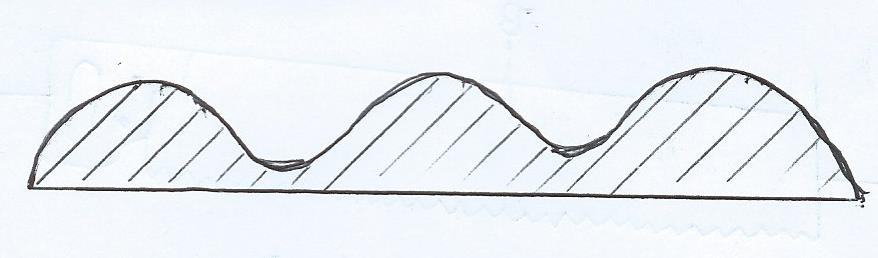 Identify the practice.									 (1mk)…………………………………………………………………………………………………………Describe how the above practice is done. 						(2mks)………………………………………………………………………………………………………………………………………………………………………………………………………………………………………………………………………………………………………………………………State the importance of the practice. 							(2mks)………………………………………………………………………………………………………………………………………………………………………………………………………………………………………………………………………………………………………………………………..The diagram below illustrates a method of water harvesting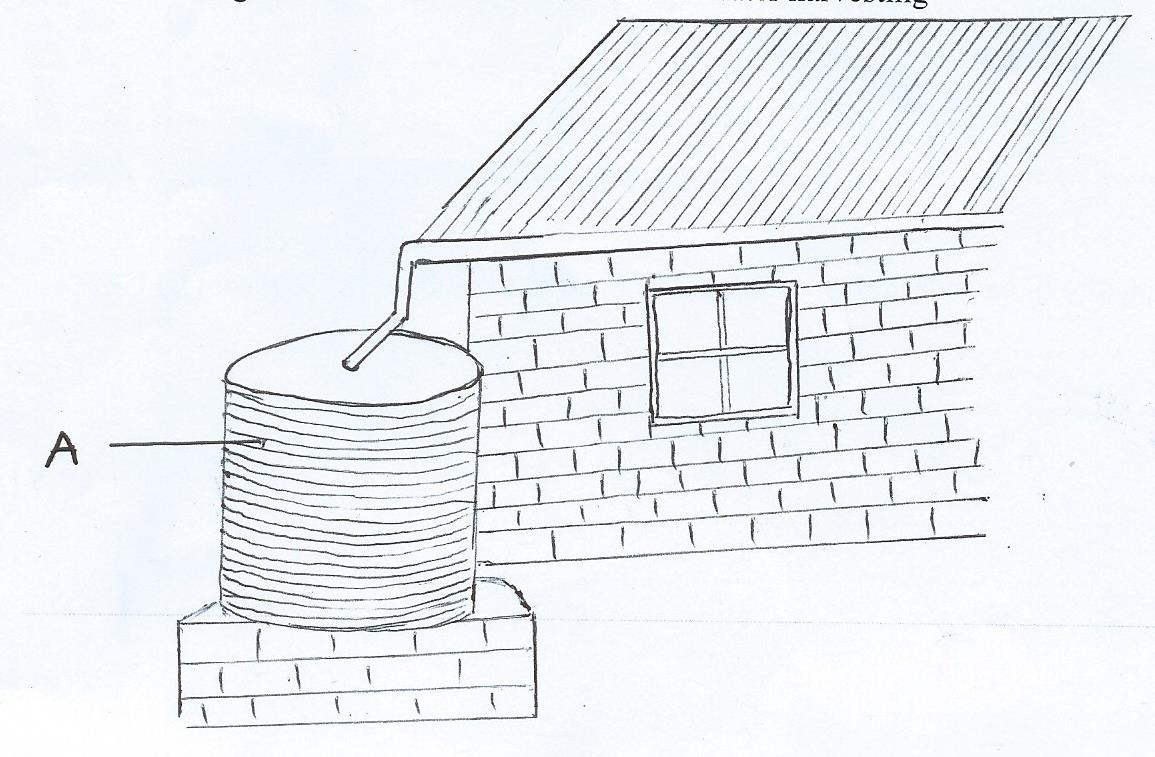 Identify the method of water harvesting.						 (1mk)…………………………………………………………………………………………………………....................................................................................................................................................................State factors that determine the amount of water harvested by the method above.	 (2mks)………………………………………………………………………………………………………………………………………………………………………………………………………………………………………………………………………………………………………………………………..State the maintenance practices that should be done on part A.			 (2mks)………………………………………………………………………………………………………………………………………………………………………………………………………………………………………………………………………………………………………………………………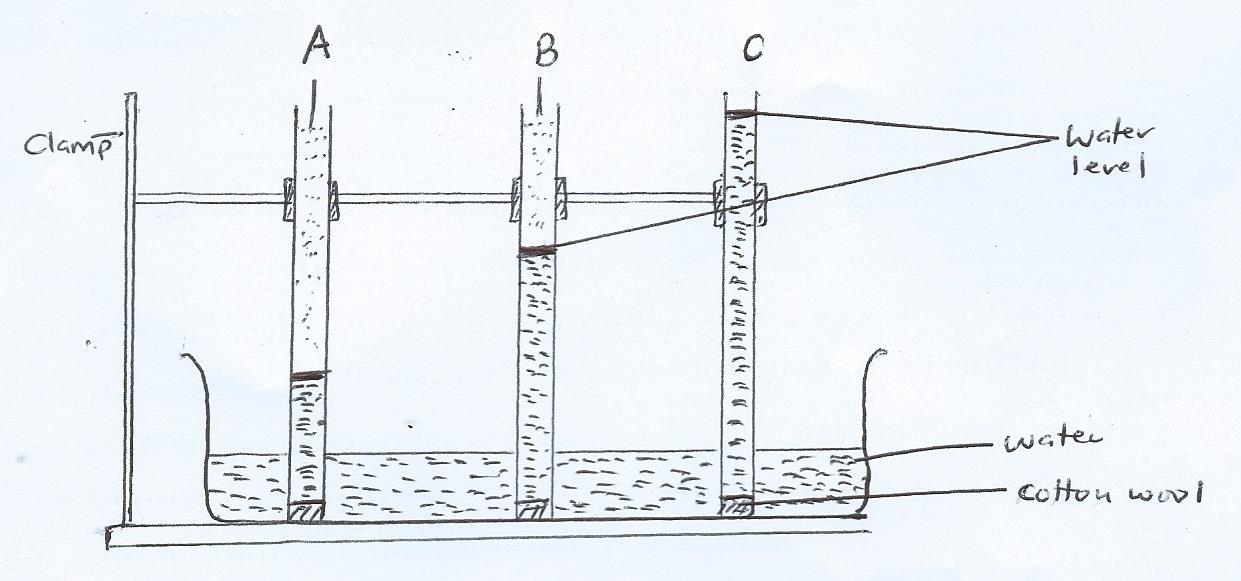 State the aim of the experiment.							 (1mk)…………………………………………………………………………………………………………………………………………………………………………………………………………………….Identify soil types A,B,C.								 (3mks)A………………………………………………………………………………………………………..B………………………………………………………………………………………………………C……………………………………………………………………………………………………..Which of the above soil types is suitable for growing of paddy rice.			 (1mk)……………………………………………………………………………………………………………………………………………………………………………………………………………………..SECTION C (Answer any TWO questions in this section)(a) Discuss the process of water treatment.						 (12mks)…………………………………………………………………………………………………………………………………………………………………………………………………………………………………………………………………………………………………………………………………………………………………………………………………………………………………………………………………………………………………………………………………………………………………………………………………………………………………………………………………………………………………………………………………………………………………………………………………………………………………………………………………………………………………………………………………………………………………………………………………………………………………………………………………………………………………………………………………………………………………………………………………………………………………………………………………………………………………………………………………………………………………………………………………………………………………………………………………………………………………………………………………………........………………………………………………………………………………	(b) Describe various uses of water in the farm. 					(5mks)     ………………………………………………………………………………………………………………………………………………………………………………………………………………………………………………………………………………………………………………………………………………………………………………………………………………………………………………………………………………………………………………………………………………………………………………………………………………………………………………………………………………………………………………………………………………………………………………………………………………	(c) State three reasons of treating water in the farm. 					(3mks)………………………………………………………………………………………………………………………………………………………………………………………………………………………………………………………………………………………………………………………………………………………………………………………………………………………………………………………………(a) Highlight five characteristics of fertile soils.					(5mks)………………………………………………………………………………………………………………………………………………………………………………………………………………………………………………………………………………………………………………………………………………………………………………………………………………………………………………………………………………………………………………………………………………………………………………………………………………………………………………………………..     (b) Describe various ways by which soil fertility can be maintained. 		(10mks)………………………………………………………………………………………………………………………………………………………………………………………………………………………………………………………………………………………………………………………………………………………………………………………………………………………………………………………………………………………………………………………………………………………………………………………………………………………………………………………………………………………………………………………………………………………………………………………………………………………………………………………………………………………………………………………………………………………………………………………………………………………………………………………………………………………………………………………………………………………………………………………………………………………………………………………………………………………………………………………………………………………………………….…………………………………………………………….........................................................................................................................................................................................................................................................................................................................................         (c) List five factors that affect quality of farmyard manure. 				(5mks)          ………………………………………………………………………………………………………………………………………………………………………………………………………………………………………………………………………………………………………………………………………………………………………………………………………………………………………………………………………………………………………………………………………………………………………………………………………………………………………………………………………………………………(a) State the importance of livestock in the farm.					 (5mks)……………………………………………………………………………………………………………………………………………………………………………………………………………………………………………………………………………………………………………………………………………………………………………………………………………………………………………………………………………………………………………………………………………………………………………………………………………………………………………………………….     (b) Describe the general characteristics of Dairy cattle breeds. 			(7mks)………………………………………………………………………………………………………………………………………………………………………………………………………………………………………………………………………………………………………………………………………………………………………………………………………………………………………………………………………………………………………………………………………………………………………………………………………………………………………………………………………………………………………………………………………………………………………………………………………………………………………………………………………………………………………………………………………………………………………………………………………………………………………………………………………………………………………………………………………………………………………………………………………………………………………………………………………………………………………………………………  (c) Explain the uses of farm records. 							(8mks)………………………………………………………………………………………………………………………………………………………………………………………………………………………………………………………………………………………………………………………………………………………………………………………………………………………………………………………………………………………………………………………………………………………………………………………………………………………………………………………………………………………………………………………………………………………………………………………………………………………………………………………………………………………………………………………………………………………………………………………………SECTIONQUESTIONSMAXIMUM SCORESTUDENTS SCOREA1-1730B18-2120C2220C2320C2420TOTALTOTAL90